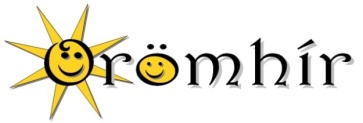 Örömhír Óvoda, Általános Iskola és Alapfokú Művészeti IskolaTÉRÍTÉSI DÍJ FIZETÉSI SZABÁLYZATAÉrvényes: 2016. szeptember 1-tőlMódosítva: 2016.08.24-énA Garabonciás Alapfokú Művészeti ÉÁltalános rendelkezésekA szabályzat hatálya kiterjed az Örömhír Óvoda, Általános iskola és Alapfokú Művészeti Iskolával tanulói jogviszonyban álló tanulókra, valamint azokra a nem tanköteles személyekre, akik nem állnak tanulói jogviszonyban a nappali oktatás munkarendje szerint más oktatási intézménnyel, valamint, akik betöltötték a 22. életévüket és utána kívánják igénybe venni az iskola szolgáltatásait.Az alapfokú művészeti iskolában a költségvetési támogatás meghatározásánál akkor lehet a tanulót egytanulóként figyelembe venni, ha a tanítási év átlagában, tanítási hetenként a tanuló részére biztosított négyfoglalkozás együttes időtartama a) zeneművészeti ágban csak egyéni foglalkozás vagy egyéni és csoportos foglalkozás esetén legalább százötven perc,b) kizárólag csoportos foglalkozás esetén – minden művészeti ágban – legalább száznyolcvan perc.Az Nkt. egyes rendelkezéseinek végrehajtásáról szóló Korm. rendelet alapján a tanuló térítési díj ellenébenigénybe vett heti tanórai foglalkozásainak összes időtartama nem haladhatja meg a háromszáz percet. Ha atanuló több alapfokú művészeti iskolával létesít tanulói jogviszonyt, vagy egy alapfokú művészeti iskolában több művészeti ág képzésében vesz részt, a tanulónak, kiskorú tanuló esetén a szülőnek írásban nyilatkoznia kell arról, hogy melyik iskolában, melyik művészeti ágban vesz részt térítésidíj-fizetési kötelezettség mellett a képzésben. Az intézmény vezetője köteles a szülőtől a nyilatkozatot beszerezni.Az (1)–(2) bekezdésben meghatározott idő számításánál az alapfokú művészeti iskola által a tanuló részérebiztosított foglalkozások idejét kell figyelembe venni, függetlenül attól, hogy a tanuló azokon részt vett, vagyigazoltan vagy igazolatlanul távol maradt.A 229/2012. (VIII. 28.) Korm. Rendelet a nemzeti köznevelésről szóló törvény végrehajtásáról rendelkezései az egyházi köznevelési intézmény és a magán köznevelési intézmény által nyújtott szolgáltatásokra vonatkozó sajátos szabályokról„37. § (1)50 Az egyházi köznevelési intézmény és a magán köznevelési intézmény szolgáltatásainak igénybevételét az Nkt. 31. § (1) bekezdés c) pontja szerinti fizetési kötelezettséghez kötheti, kivéve, ha az egyházi köznevelési intézmény vagy a magán köznevelési intézmény közoktatási megállapodás, köznevelési szerződés vagy egyoldalú nyilatkozat alapján részt vesz a köznevelési közszolgálati feladatok ellátásában, ebben az esetben a kötelező feladatellátásban érintettek vonatkozásában a 33-36. §-ban foglaltakat kell alkalmazni.(2) A külföldi nevelési-oktatási intézmény és a nemzetközi iskola szolgáltatásainak igénybevételét tandíjfizetéshez kötheti. Ha az Nkt. 90. § (7) bekezdése alapján a miniszter köznevelési szerződést kötött a külföldi nevelési-oktatási intézmény vagy a nemzetközi iskola fenntartójával, a fenntartó a megállapodásban rögzítettek szerint csökkenteni köteles a tandíj mértékét.(3) Az egyházi köznevelési intézmény és a magán köznevelési intézmény fenntartója - az (1) bekezdésbenfoglaltakra figyelemmel - meghatározza azokat a szabályokat, amelyek alapján a köznevelési intézmény vezetője dönt a tandíj mértékéről, az adható kedvezményekről és a befizetés módjáról.(4) Az egyházi köznevelési intézmény és a magán köznevelési intézmény, ha a tanuló alapfokúművészetoktatásban, illetve szakképesítés megszerzésére irányuló képzésben vesz részt, beiratkozáskor köteles beszerezni a tanuló, kiskorú tanuló esetén a szülő írásbeli nyilatkozatát azzal összefüggésben, hogy meg lehessen állapítani, hogy a tanuló az érintett képzést ingyenesen, térítési díj vagy tandíj megfizetése mellett jogosult igénybe venni.”A térítésmentesen biztosított köznevelési közfeladatok köre33. § (1) Az állami szerv, az állami intézményfenntartó központ, az állami felsőoktatási intézmény, a településiönkormányzat, a nemzetiségi önkormányzat (a települési és a nemzetiség önkormányzat a továbbiakban együtt:önkormányzat) és az önkormányzati társulás által fenntartott köznevelési intézményben térítésmentesen biztosított köznevelési közfeladat:a) óvodábanaa) az óvodai foglalkozás és a heti kötelező időkeret terhére a beilleszkedési, tanulási és magatartási nehézséggel küzdő, a tartósan beteg és a sajátos nevelési igényű gyermek számára megszervezett felzárkóztató foglalkozás,ab) a gyermekek - rendeletben meghatározott - egészségfejlesztése, a kötelező rendszeres egészségügyifelügyelet,b) általános iskolában és középfokú iskolábanba) a tanórai foglalkozás, a heti kötelező időkeret terhére a beilleszkedési, tanulási, magatartási nehézséggelküzdő, a tartósan beteg és a sajátos nevelési igényű gyermek számára megszervezett felzárkóztató foglalkozás,bb) az első szakképesítésre való felkészülés, ennek keretében a gyakorlati képzéshez biztosított munkaruha,egyéni védőfelszerelés és tisztálkodási eszköz, a szintvizsga, a különbözeti vizsga, a javítóvizsga, a szakmaialkalmassági vizsga, a pályaalkalmassági vizsgálat, valamint az első szakmai vizsga a tanulói jogviszony ideje alatt, a tanulói jogviszony fennállása alatt megkezdett vizsga esetén a pótló szakmai vizsga és első alkalommal a javító szakmai vizsga,bc) a tanköteles korú tanulót kivéve, ugyanazon évfolyam második és további alkalommal történő megismétlése abban az esetben, ha arra nem azért van szükség, mert a tanuló a tanulmányi követelményeket nem teljesítette,bd) az osztályok heti időkerete terhére megszervezett kötelező és a nem kötelező egyéb foglalkozás,be) a tanulmányi és szakmai verseny, szakkör, érdeklődési kör, diáknap, az énekkari foglalkozás, más művészeti tevékenység, az iskolai sportkör, a házibajnokság, az iskolák közötti verseny, bajnokságok,bf) az iskola nyitva tartása és a jogszerű benntartózkodás ideje alatti, valamint az étkezés ideje alatti felügyelet,bg) az érettségi vizsga a tanulói jogviszony ideje alatt az érettségi bizonyítvány megszerzéséig és az adottvizsgatárgyból az érettségi bizonyítvány megszerzése előtti, tanulói jogviszonyban tett sikertelen érettségi vizsgaelső javító- és a pótló vizsgája,bh) a tanulmányok alatti vizsga, kivéve a független vizsgát,bi) a tanulók - rendeletben meghatározott - egészségfejlesztése, a kötelező rendszeres egészségügyi felügyelet,bj) a közismereti képzés elsajátítására irányuló vagy a tartós gyógykezelés miatt létesített vendégtanulóijogviszony,bk)39 a pedagógiai program végrehajtásához kapcsolódó, a minden tanuló számára előírt tananyagmegismerését, feldolgozását, a mindennapi testedzést szolgáló, intézményen kívüli kulturális, művészeti, sport vagy más foglalkozás, kirándulás, erdei iskola,c)40 kollégiumban - a (3) bekezdés szerinti kollégiumi tagsági jogviszony keretében -,d) a nevelési-oktatási intézmény létesítményeinek, eszközeinek használata a térítésmentes szolgáltatásigénybevételekor,e) sajátos nevelési igényű gyermek, tanuló esetén az állapotának megfelelő köznevelési intézményi ellátás.(2) Az Nkt. 2. § (2) bekezdésében meghatározottak mellett térítésmentes a gyógypedagógiai tanácsadás, a korai fejlesztés és gondozás, a fejlesztő nevelés, a fejlesztő felkészítés és a fejlesztő iskolai oktatás.(3)41 A tanulónak a kollégiumi tagsági jogviszony térítésmentes, haa) a tanuló nappali rendszerű iskolai oktatásban vagy a nappali oktatás munkarendje szerint szervezettfelnőttoktatásban vesz részt, mindaddig, amíg számára az iskolai oktatás - jogszabály rendelkezése alapján -ingyenes, vagy4b) a tanuló nem a nappali oktatás munkarendje szerint szervezett felnőttoktatás keretében vesz részt iskolaioktatásban, tizenkilenc éven aluli és az iskolai szolgáltatást - jogszabály rendelkezése alapján - ingyenesen veszi igénybe.Térítési díj ellenében igénybe vehető szolgáltatások34. § (1) Az állami szerv, az állami intézményfenntartó központ, az állami felsőoktatás intézmény, azönkormányzat, az önkormányzati társulás által fenntartott köznevelési intézményekben térítési díj ellenébenigénybe vehető szolgáltatások:a) a 33. §-ban meg nem határozott egyéb foglalkozások,b) alapfokú művészetoktatásban a heti hat tanórai foglalkozás a főtárgy gyakorlatának és elméleténekelsajátításához, valamint tanévenkénti egy meghallgatás és egy művészi előadás, valamint e szolgáltatások körében az iskola létesítményeinek, felszereléseinek használata, továbbá az állami vizsga és a tanulmányok alatti vizsga,c) a nem tanköteles tanulónak az iskolában a tanulmányi követelmények nem teljesítése miatt az évfolyammásodik alkalommal történő megismétlésekor a 33. § (1) bekezdés b) és c) pontjában meghatározott köznevelési közfeladatok,d) a független vizsga,e) az érettségi bizonyítvány megszerzése vagy a tanulói jogviszony megszűnése után az érettségi vizsga, továbbáaz adott vizsgatárgyból a tanulói jogviszony fennállása alatt az érettségi bizonyítvány megszerzése előttisikertelen érettségi vizsga második vagy további javító- és pótló vizsgája,f) a tanulói jogviszony megszűnése után megkezdett szakmai vizsga (ideértve a javító- és pótló vizsgát is), továbbá a tanulói jogviszony fennállása alatt megkezdett, de be nem fejezett szakmai vizsga esetén a második vagy további javítóvizsga.(2) A gyermek, a tanuló a nevelési-oktatási intézményben igénybe vett étkezésért a gyermekek védelméről és a gyámügyi igazgatásról szóló 1997. évi XXXI. törvényben meghatározottak szerint térítési díjat fizet.(3) Az iskolaszék, az óvodaszék, a kollégiumi szék - annak hiányában a szülői szervezet (közösség) az intézményi tanács és iskolában az iskolai diákönkormányzat véleményének kikérésével - meghatározhatja azt a legmagasabb összeget, amelyet a nevelési-oktatási intézmény által szervezett, nem ingyenes szolgáltatások körébe tartozó program megvalósításánál nem lehet túllépni.(4)42 A kollégiumi szolgáltatás igénybevételéért a tanuló térítési díjat fizet, ha az iskolai alapszolgáltatást térítési díj fizetése mellett veszi vagy venné igénybe. A térítési díj mértéke azonos az iskolai térítési díj mértékével.Tandíj megfizetése mellett igénybe vehető szolgáltatások36. § (1) Az állami szerv, az állami intézményfenntartó központ, az állami felsőoktatási intézmény, azönkormányzat és az önkormányzati társulás által fenntartott köznevelési intézményekben tandíj megfizetésemellett igénybe vehető szolgáltatások:a)45 alapfokú művészetoktatásban a heti hat tanórát meghaladó tanórai foglalkozás, a tanulmányikövetelmények nem teljesítése miatt az évfolyam második vagy további alkalommal történő megismétlése, továbbá minden tanórai foglalkozás annak, aki nem tanköteles, feltéve, hogy nem áll tanulói jogviszonyban a nappali rendszerű vagy nappali oktatás munkarendje szerinti oktatásban, valamint annak, aki a huszonkettedik életévét betöltötte,b) a nevelési-oktatási intézményben a pedagógiai programhoz nem kapcsolódó nevelés és oktatás, valamint az ezzel összefüggő más szolgáltatás,c) középfokú iskolában a tanulmányi követelmények nem teljesítése miatt az évfolyam harmadik és továbbialkalommal történő megismétlése,5d) a tanulói jogviszony keretében a második vagy további szakképesítésre való felkészülés, beleértve a második vagy további szakmai vizsgát, annak javító- és pótló vizsgáit is.(1a)46 A kollégiumi szolgáltatás igénybevételéért a tanuló tandíjat fizet, haa) az iskolai alapszolgáltatást tandíj fizetése mellett veszi igénybe, vagyb) a tanuló nem a nappali oktatás munkarendje szerint szervezett felnőttoktatás keretében vesz részt iskolaioktatásban és tizenkilenc éven felüli.(1b)47 Az óvodás gyermek a kollégiumi szolgáltatást - ha törvény eltérően nem rendelkezik - tandíj megfizetése mellett veheti igénybe.(2) A tandíj mértéke - a kötelező feladatellátásban részt nem vevő, a külföldi nevelési-oktatási intézmény és anemzetközi iskola kivételével - tanévenként nem haladhatja meg a tanévkezdéskor a szakmai feladatra számított folyó kiadások egy tanulóra jutó hányadát. A tandíj a tanulmányi eredménytől függően vagy a tanuló szociális helyzete alapján csökkenthető.(3)48 Az (1) bekezdés d) pontja szerinti esetben az egy tanulóra jutó tandíj mértékét a nevelési-oktatási intézmény vezetője a (2) bekezdésre és a 35. § (6) bekezdésére figyelemmel állapítja meg.(4) A fenntartó határozhatja meg azokat a szabályokat, amelyek alapján a nevelési-oktatási intézmény vezetője dönt az e rendeletben meghatározottakon kívüli további térítésmentes ellátásról, a térítési díj és a tandíj összegéről, a tanulmányi eredmények alapján járó és a szociális helyzet alapján adható kedvezményekről és a befizetés módjáról.A térítési díj és a tandíj megállapítása, befizetésének módja, mentességek, egyébkedvezményekA fizetendő térítési díj és a tandíj mértékét az adott tanévre vonatkozóan a szabályzatban foglaltak alapján azintézmény igazgatója határozat formájában állapítja meg a tanév megkezdésének időpontjáig.- A tanulók a térítési díj és a tandíj összegét az adott félév első hetében kötelesek befizetni az intézmény felé.- Az intézmény vezetője kérésre lehetőséget nyújthat a térítési díj és a tandíj több részletben történő megfizetésére.- Az intézmény vezetője a térítési díj és tandíj megállapításával és megfizetésével kapcsolatos adatokrólnyilvántartást vezet.- A fizetendő térítési díj és a tandíj mértékéről szóló határozat ellen felülbírálati kérelem nyújtható be.A térítési díj mértékeMŰVÉSZETI ISKOLAI TANULÓI
TÉRÍTÉSI DÍJ FIZETÉSI KÖTELEZETTSÉG
a 2016/17 tanév I. és II. féléveire
6 és 18. éves kor között, igazolt tanulói jogviszony esetén2016-2017. tanév tandíjai (kötelező óraszámba be nem számítható hangszeres óra)– 22 éves kor alatt és felett, igazolt tanulói ill. hallgatói jogviszonnyal nem rendelkezők (normatív támogatás nem igényelhető)A 18. és 22. életév betöltésének időpontját naptári évenként szeptember 1. dátummal vesszük figyelembe.Térítési díj mérséklése35. § (3) A térítési díjat - a fenntartó által meghatározottak szerint - a tanulmányi eredménytől függőencsökkenteni kell, azonban egy tanítási évben a térítési díj összege nem lehet kevesebb az (1) bekezdésbenmeghatározott alsó határértéknél.A térítési díj, a tandíj, illetve az eszközhasználati hozzájárulás befizetésének módjaA térítési- és tandíj, egy tanévre szólnak.A megállapított díjak befizetését támogató átvállalhatja.Az intézmény vezetője lehetőséget nyújthat a térítési díj és a tandíj választható havi, kéthavi, negyedéves, féléves megfizetésére.A tanulók a térítési, a tandíj féléves összegét legkésőbb az első félévben szeptember 20-ig, a második félévben január 30-ig kötelesek befizetni.A művészeti vizsgákkal kapcsolatos térítési díj és tandíjfizetési kötelezettségnek egy összegben kell eleget tenni.Vizsgát csak a befizetés igazolásával lehet megkezdeni.MentességTérítési díj fizetése alól mentesülnek a Hátrányos Helyzetű, vagy Halmozottan Hátrányos Helyzetű tanulók, a rendszeres gyermekvédelmi kedvezményben részesülő, valamint a sajátos nevelési igényű tanulók. A mentesség jogalapját minden esetben igazolni kell. A 2016/2017-es tanévben a Táncművészeti Ágon mentesülnek a térítési díj fizetése alól azok a tanulók, akik a táncművészeti ágon heti 2 órát tanulnak, és akik ugyanakkor az Örömhír Általános Iskola tanulói.Egyéb díjakHangszer bérleti díjÖsszege: 500 Ft/hóFizeti: minden tanuló, aki az intézménytől bérel hangszert.Fizetés módja: a térítési díjjal megegyező módon.Bizonylat: befizetési pénztárbizonylat, számla, nyugtaNyilvántartás: analitikus nyilvántartás, mely 5 évig az irattárban megőrzendő.Kedvezmény nem, csak mentesség adható.Záró rendelkezésekJelen szabályzat az Örömhír Óvoda, Általános Iskola és Alapfokú Művészeti Iskola minden művészeti tanulójára érvényes.A térítési díj és tandíj fizetési szabályzat felülvizsgálatát és a szükséges módosítások elvégzését minden évben legkésőbb április 10.-éig kell elvégezni (a költségvetés és a mindenkori infláció figyelembe vételével).A változások a következő tanévtől érvényesek.Az aktuális szabályzatot minden tanulóval és szülővel a szokott módon – honlap-faliújság - ismertetni kell.A térítési díj szabályzat megtalálható a székhely irodájában.A térítési díj következő évi változásáról a tanulókat tájékoztatni kell minden tanév május 15. napjáig.Jelen szabályzat 2016. szeptember 1.-jétől lép érvénybe.Lehotzky Józsefné igazgatótárgykategóriafélévi díjhangszeres főtárgy10.000 Ft csoportos zenei főtárgy10.000 Fttánc, színjáték és grafika-festészet tanszakokon csoportos főtárgy esetében8.000 Fttárgykategóriafélévi díjvalamennyi egyéni és csoportos főtárgy esetébentánc, színjáték és grafika-festészet tanszakokon csoportos főtárgy esetébenjeles (4.5.-5)45.000 Ft /40.000 Ftvalamennyi egyéni és csoportos főtárgy esetébentánc, színjáték és grafika-festészet tanszakokon csoportos főtárgy esetébenjó (4-4.49)49.000 Ft /44.000 Ftvalamennyi egyéni és csoportos főtárgy esetébentánc, színjáték és grafika-festészet tanszakokon csoportos főtárgy esetébenközepes (3.5-3.99)53.000 Ft / 48.000 Ftvalamennyi egyéni és csoportos főtárgy esetébentánc, színjáték és grafika-festészet tanszakokon csoportos főtárgy esetébenminden további esetben (3.49 alatti átlag esetében)57.000 Ft / 52.000 Ft